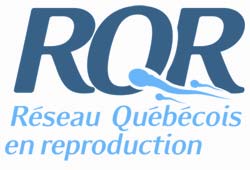 Le comité de formation du RQR est heureux d’annoncer son concours de bourses pour formation en bioinformatique. Les étudiant(e)s du RQR peuvent postuler pour des bourses de 500 $. Ces bourses seront utilisées pour couvrir les frais associés à l’inscription à l’atelier 2024 Canadian Bioinformatics Workshops (https://bioinformatics.ca/).NB : Premiers arrivés, premiers servis jusqu’à l’épuisement des fonds.CRITÈRES D’ADMISSION :Le directeur(ice) de recherche de l’applicant(e)doit être membre ou collaborateur du RQR;Une limite de 2 bourses par laboratoire a été fixée;Une seule bourse par étudiant.POUR SOUMETTRE UNE DEMANDE :Les étudiant(e)s ou stagiaires postdoctoraux peuvent postuler en envoyant le formulaire de demande (voir page suivante) sous forme de fichier PDF par courriel à info@info-rqr.ca.DANS LE CAS OÙ LA BOURSE EST ACCORDÉE :Envoyer une copie des documents suivants en un seul fichier PDF à info@info-rqr.ca :Une preuve d’inscription à un des ateliers proposés (https://bioinformatics.ca/workshops/current-workshops/) ;Une preuve que vous avez participé à l’atelier (par e.x. certificat de présence).Pour toutes questions, contactez Maryse Um : info@info-rqr.caIdentificationNom(s) :Prénom(s) : Pronom(s) préférés :Courriel institutionnel : Informations sur le programme d'études du candidat(e)Nom du directeur(trice) de recherche :Nom du laboratoire, centre, équipe ou groupe :Université, Institution :Niveau d’études : Programme d’études en cours (MSc, PhD, Postdoctorat ou autre) :Informations sur l’atelierNom de l’atelier :Lieu de l’atelier :Date de l’atelier : Indiquez comment votre participation à cet atelier sera bénéfique à votre formation et à la progression de votre projet. (en 10 lignes maximum) : Si vous avez des questions, contactez par courriel Maryse Um : info@info-rqr.ca The RQR training committee is pleased to announce its Bioinformatics Training Awards competition. RQR students can apply for $500 scholarships. These scholarships will be used to cover the costs associated with registration to the 2024 Canadian Bioinformatics Workshops (https://bioinformatics.ca/).Note: The competition will continue until funds are exhausted.ELIGIBILITY CRITERIA:The research director of the applicant must be a member or collaborator of the RQR;A limit of 2 grants per laboratory has been set;Only one grant per trainee per year.TO SUBMIT AN APPLICATION:Students or postdoctoral fellows can apply by sending their application form (see next page) in a single PDF file to info@info-rqr.ca.IF THE AWARD IS GRANTED:Email a copy of the following documents as a single PDF file to info@info-rqr.ca:A proof of registration to one of the proposed workshops (see https://bioinformatics.ca/workshops/current-workshops/);A proof of attendance to the workshop (e.g., certificate of attendance).For any questions, contact Maryse Um: info@info-rqr.caIdentificationLast name(s):First name(s): Preferred pronoun(s):Institutional email: Applicant's Program of Study InformationName of research supervisor:Name of laboratory, center, team, or group:University, Institution:Level of education: Current program of study (MSc, PhD, Postdoctoral or other):Workshop informationName of the workshop:Workshop location:Date of the workshop: Indicate how your participation in this workshop will benefit your training and the progress of your project (in 10 lines maximum): For any questions, contact Maryse Um: info@info-rqr.ca